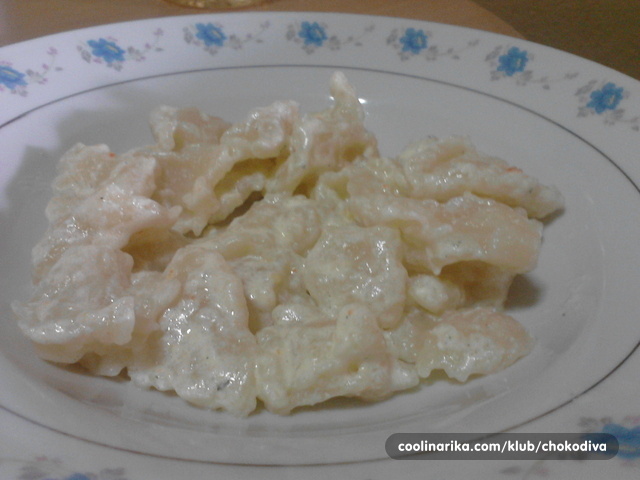 TRGANCI  S VRHNJEMSASTOJCI: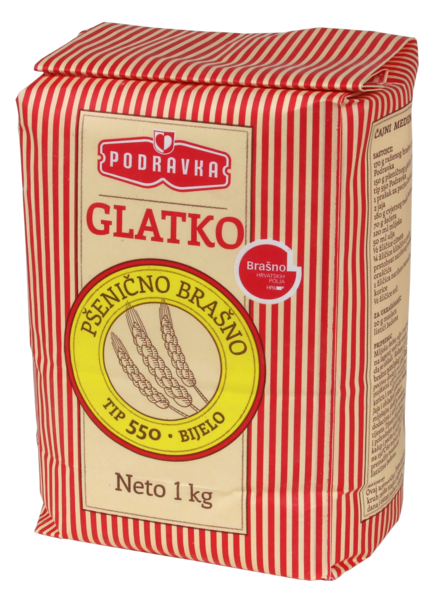 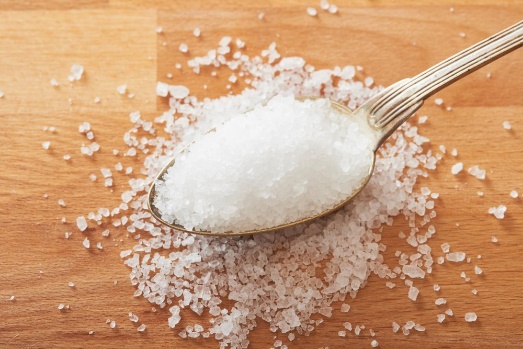 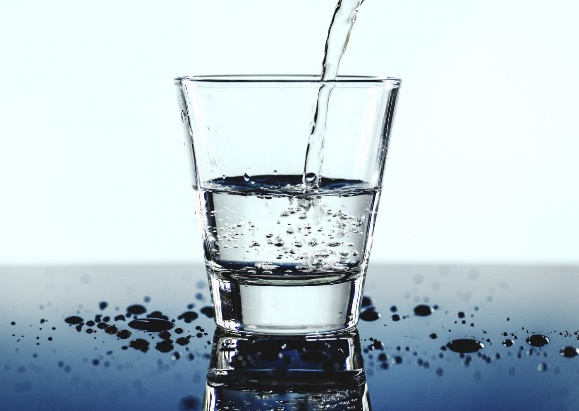      BRAŠNO				SOL					VODA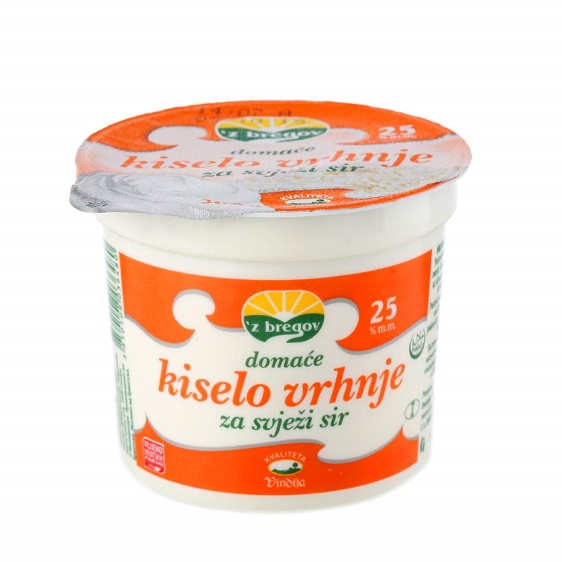  						VRHNJEPOSTUPAK:SVE SASTOJKE POMIJEŠAMO I IZRADIMO TIJESTO.TIJESTO TRGAMO NA MALE KOMADIĆE.U KIPUĆU VODU STAVIMO MALE KOMADIĆE I KUHAMO.PROCIJEDIMO I DODAMO VRHNJE.MALO POSOLIMO.SERVIRAMO!DOBAR TEK!